KEARSLEY HIGH SCHOOL
BOYS VARSITY GOLFKearsley High School Boys Varsity Golf beat Brandon High School 201-206Tuesday, April 23, 2019
3:00 PM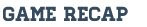 Scoring for the Hornets were senior Logan Loyer 49, senior Tyler Gronauer 50, senior Stephen White 50, and senior Devin Smith 52. Leading the Brandon Blackhawks were Brennan Baldwin 47, Nic Forbes 48, Josh Petrusha 55 and Samari McNeal 56. The victory is the first win for Kearsley this season. The Hornets take on Clio April 24, and Fenton April 25.